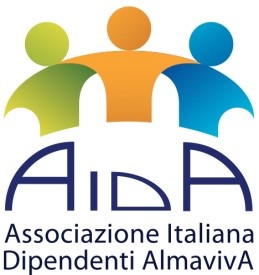 TERME DI CARACALLA Stagione estiva 2017 - Roma 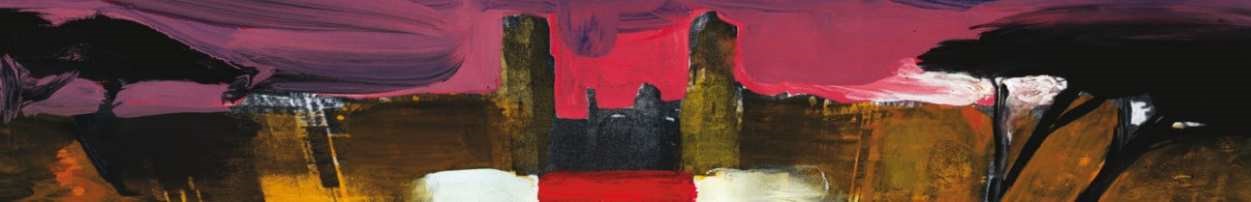 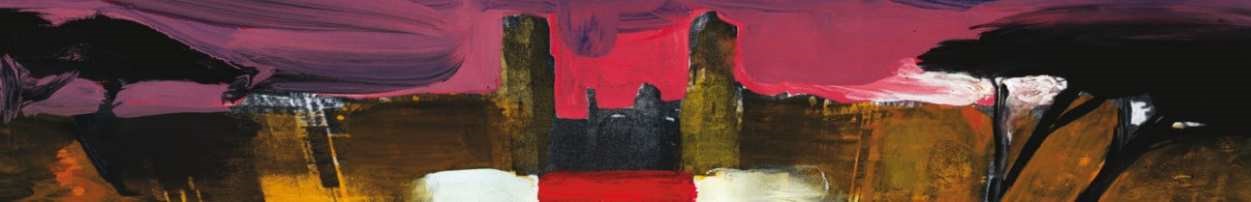 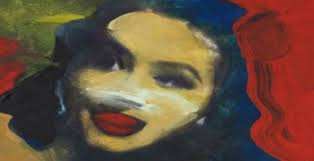 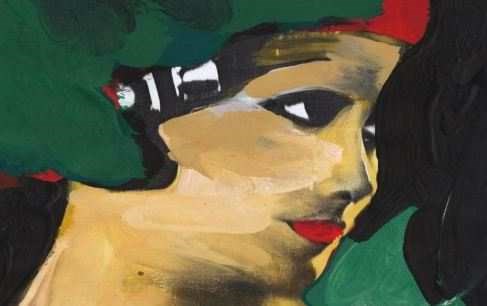 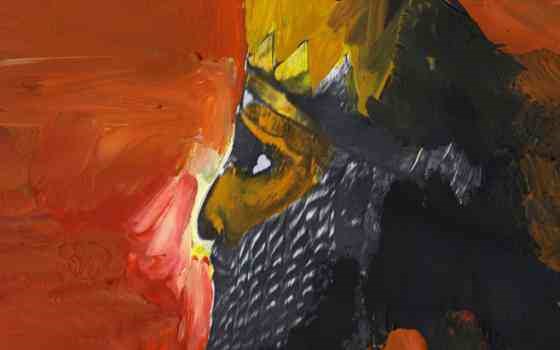 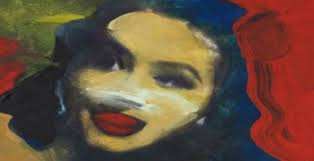 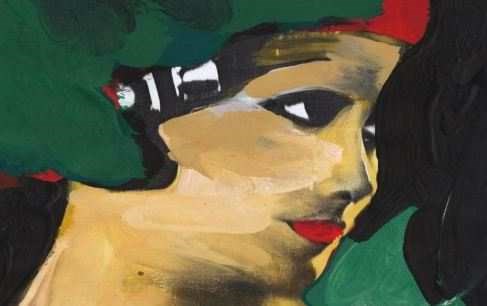 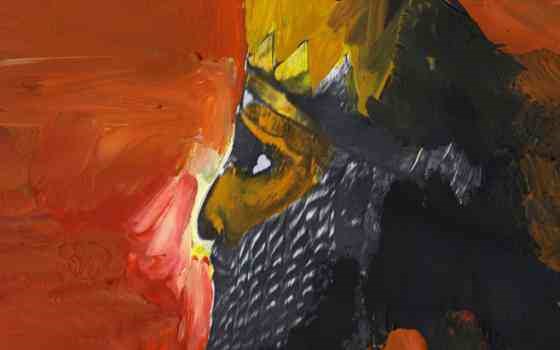 Ritiro sul luogo dell’eventoLA TARIFFA E’ COMPRENSIVA DEI DIRITTI DI AGENZIA (€ 2). Per prenotazioni: Martino Nicoletti Tel. 06/39934050 – m.nicoletti@almaviva.it 